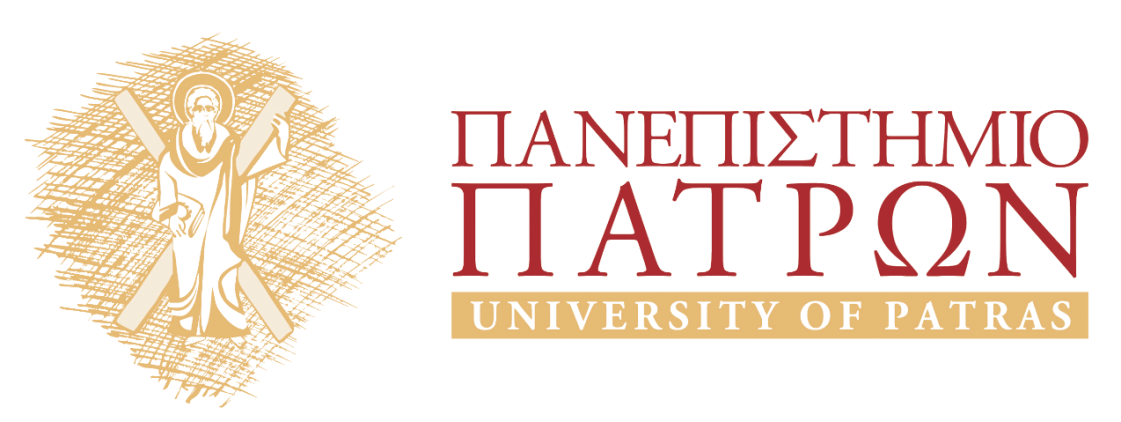 «Αριστοτέλους Περί Ζώων Μορίων(ΕΡΓΑΣΤΗΡΙΟ ΑΝΑΓΝΩΣΗΣ ΦΙΛΟΣΟΦΙΚΩΝ ΚΕΙΜΕΝΩΝ: ΑΡΧΑΙΑ ΦΙΛΟΣΟΦΙΑ Α)».Ενότητα 9ηΗ έρευνα της έμβιας φύσης και οι λειτουργίες της ψυχής.. Στασινός ΣταυριανέαςΤμήμα Φιλοσοφίας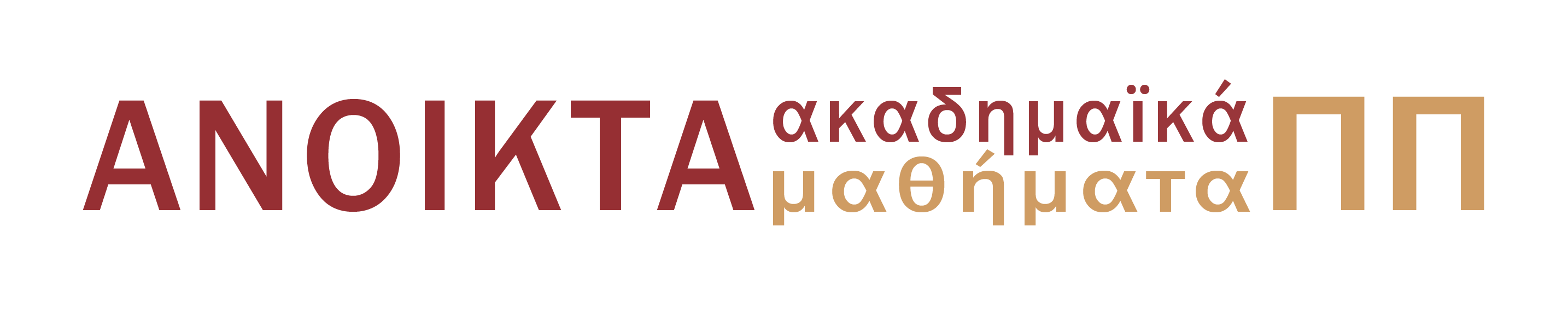 Ενότητα 9ηΗ έρευνα της έμβιας φύσης και οι λειτουργίες της ψυχής.Ο ορισμός και οι λειτουργίες της ψυχής: μια ζωική ψυχολογίαΠερί ψυχής I.1-2, II.1-4, III.9-13 Το είδος των σωμάτων δεν ταυτίζεται με το σχήμα αλλά με τις λειτουργίες τους, και, συγκεκριμένα, στα έμβια σώματα με τις ψυχικές λειτουργίες. Δεν είναι, όμως, δουλειά του φυσικού φιλοσόφου να μιλήσει για όλες τις ψυχικές λειτουργίες παρά μόνο για εκείνες που είναι αρχές μεταβολών, όπως είναι η αύξηση, η αλλοίωση και η κίνηση. Αντίθετα, με τη νοητική λειτουργία ασχολείται ένας άλλος κλάδος της φιλοσοφίας.Ψυχή και φυσική επιστήμη:Είναι, λοιπόν, καθαρό ότι ο ισχυρισμός των φυσικών φιλοσόφων είναι εσφαλμένος. Εκείνο που πρέπει να πούμε είναι ότι το ζώο είναι αυτού του είδους, λέγοντας επίσης και για κάθε ένα από τα μέρη του τι είναι και ποιες ιδιότητες το διαφοροποιούν, όπως μιλάει κανείς και για το είδος του κρεβατιού. Ας υποθέσουμε ότι αυτό] είναι η ψυχή ή μέρος της ψυχής ή κάτι που δεν υπάρχει χωρίς ψυχή (αφού όταν αποχωρήσει η ψυχή δεν υφίσταται πλέον ζώο, ούτε κανένα από τα μέρη του παραμένει το ίδιο, παρά μόνο στο σχήμα του, όπως εκείνα που κατά το μύθο πέτρωσαν) – εάν λοιπόν έτσι έχουν τα πράγματα, τότε είναι δουλειά του φυσικού να μιλήσει και να γνωρίζει τα σχετικά με την ψυχή, αν όχι για την ψυχή στο σύνολό της, τουλάχιστον για εκείνο το μέρος χάρη στο οποίο ένα ζώο είναι ζώο. Θα πρέπει, λοιπόν, να μιλήσει και για το τι είναι η ψυχή (ή το συγκεκριμένο μέρος της) και για τα κατηγορήματα που απορρέουν από το είδος της ουσίας που έχει, ιδιαίτερα εφόσον η φύση λέγεται και είναι με δύο τρόπους, ως ύλη και ως ουσία. Η τελευταία μάλιστα είναι φύση και ως η αιτία που κινεί και ως σκοπός. Και είναι η ψυχή, είτε ολόκληρη είτε ένα μέρος της, που έχει αυτήν την ιδιότητα στο ζώο. Επομένως, και από αυτήν την άποψη, εκείνος που μελετά τη φύση θα πρέπει να μιλήσει περισσότερο για την ψυχή παρά για την ύλη, τόσο περισσότερο όσο η ύλη είναι φύση εξ αιτίας της ψυχής, παρά η ψυχή εξ αιτίας της ύλης. Πράγματι, το ξύλο είναι κρεβάτι και τρίποδας επειδή είναι δυνάμει αυτά τα πράγματα. (Περί Ζώων Μορίων 641a14-31)Τα μέρη της ψυχής που δεν μελετά η φυσική:Θα μπορούσε να αναρωτηθεί κανείς, εξετάζοντας αυτά που μόλις είπαμε, εάν είναι δουλειά της φυσικής να μιλήσει για την ψυχή συνολικά ή μόνο για ένα μέρος της. Γιατί, εάν εξετάζει την ψυχή συνολικά, δεν θα απομείνει καμία άλλη φιλοσοφία εκτός από τη φυσική επιστήμη. Πράγματι εφόσον ο νους έχει ως αντικείμενο τα νοητά, η φυσική θα είναι η γνώση όλων των πραγμάτων, εφόσον η μελέτη του νου και των νοητών θα είναι αντικείμενο της ίδιας επιστήμης, εάν βέβαια είναι σύστοιχα το ένα προς το άλλο, και είναι η ίδια επιστήμη που εξετάζει όλα όσα είναι σύστοιχα με αυτόν τον τρόπο, όπως συμβαίνει επίσης με την αίσθηση και τα αισθητά. (Περί Ζώων Μορίων 641a31--641b4)Τα μέρη της ψυχής που μελετά η φυσική:Ωστόσο ούτε όλες οι ψυχές είναι αρχές κίνησης, ούτε όλα τα μέρη της ψυχής, αλλά αρχή της αύξησης είναι το μέρος της εκείνο που υπάρχει και στα φυτά, αρχή της μεταλλαγής το μέρος που έχει τη δύναμη της αίσθησης, και αρχή της κατά τόπον κίνησης είναι ένα τρίτο μέρος, άλλο από εκείνο που έχει τη δύναμη της νόησης. Πράγματι η κατά τόπον κίνηση υπάρχει και σε άλλα ζώα εκτός από τον άνθρωπο, η διάνοια όμως σε κανένα. Είναι λοιπόν φανερό ότι δεν οφείλουμε να μιλήσουμε για όλα τα μέρη της ψυχής, και ότι δεν είναι φύση όλη η ψυχή, αλλά μόνο κάποιο μέρος της, είτε αυτό είναι ένα είτε περισσότερα. (Περί Ζώων Μορίων 641b4-10)Σημείωμα ΑναφοράςCopyright Πανεπιστήμιο Πατρών, Στασινός Σταυριανέας, 2015. «Αριστοτέλους Περί Ζώων Μορίων (ΕΡΓΑΣΤΗΡΙΟ ΑΝΑΓΝΩΣΗΣ ΦΙΛΟΣΟΦΙΚΩΝ ΚΕΙΜΕΝΩΝ: ΑΡΧΑΙΑ ΦΙΛΟΣΟΦΙΑ Α)». Έκδοση: 1.0. Πάτρα 2015. Διαθέσιμο από τη δικτυακή διεύθυνση:eclass.upatras.gr/courses/PHIL1820/index.phpΣημείωμα ΑδειοδότησηςΤο παρόν υλικό διατίθεται με τους όρους της άδειας χρήσης Creative Commons Αναφορά, Μη Εμπορική Χρήση Παρόμοια Διανομή 4.0 [1] ή μεταγενέστερη, Διεθνής Έκδοση.   Εξαιρούνται τα αυτοτελή έργα τρίτων π.χ. φωτογραφίες, διαγράμματα κ.λ.π.,  τα οποία εμπεριέχονται σε αυτό και τα οποία αναφέρονται μαζί με τους όρους χρήσης τους στο «Σημείωμα Χρήσης Έργων Τρίτων».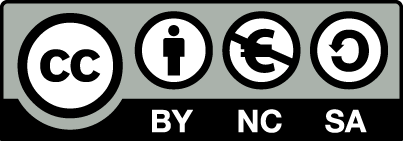 [1] http://creativecommons.org/licenses/by-nc-sa/4.0/ Ως Μη Εμπορική ορίζεται η χρήση:που δεν περιλαμβάνει άμεσο ή έμμεσο οικονομικό όφελος από την χρήση του έργου, για το διανομέα του έργου και αδειοδόχοπου δεν περιλαμβάνει οικονομική συναλλαγή ως προϋπόθεση για τη χρήση ή πρόσβαση στο έργοπου δεν προσπορίζει στο διανομέα του έργου και αδειοδόχο έμμεσο οικονομικό όφελος (π.χ. διαφημίσεις) από την προβολή του έργου σε διαδικτυακό τόποΟ δικαιούχος μπορεί να παρέχει στον αδειοδόχο ξεχωριστή άδεια να χρησιμοποιεί το έργο για εμπορική χρήση, εφόσον αυτό του ζητηθεί.Διατήρηση ΣημειωμάτωνΟποιαδήποτε αναπαραγωγή ή διασκευή του υλικού θα πρέπει να συμπεριλαμβάνει:το Σημείωμα Αναφοράςτο Σημείωμα Αδειοδότησηςτη δήλωση Διατήρησης Σημειωμάτων το Σημείωμα Χρήσης Έργων Τρίτων (εφόσον υπάρχει)μαζί με τους συνοδευόμενους υπερσυνδέσμους.ΧρηματοδότησηΤο παρόν εκπαιδευτικό υλικό έχει αναπτυχθεί στo πλαίσιo του εκπαιδευτικού έργου του διδάσκοντα.Το έργο «Ανοικτά Ακαδημαϊκά Μαθήματα στο Πανεπιστήμιο Πατρών» έχει χρηματοδοτήσει μόνο τη αναδιαμόρφωση του εκπαιδευτικού υλικού. Το έργο υλοποιείται στο πλαίσιο του Επιχειρησιακού Προγράμματος «Εκπαίδευση και Δια Βίου Μάθηση» και συγχρηματοδοτείται από την Ευρωπαϊκή Ένωση (Ευρωπαϊκό Κοινωνικό Ταμείο) και από εθνικούς πόρους.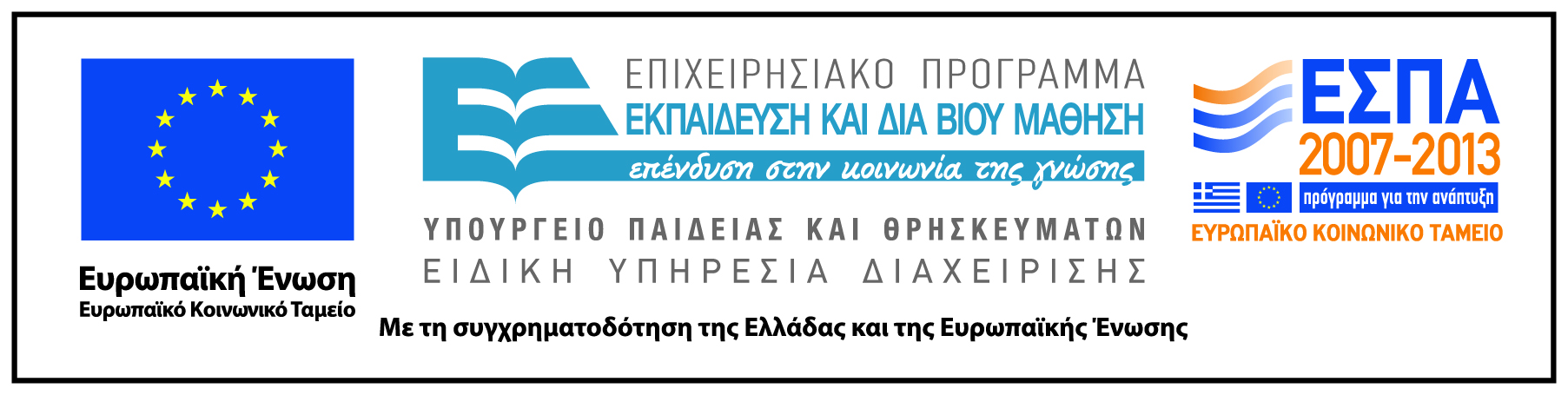 